ПОСТАНОВЛЕНИЕ № Санкт-Петербург                                                                                                 ________ 2018 годаО внесении изменений в Постановление № 65 от 17.03.2014 В соответствии с Предложением Прокуратуры Петроградского района города Санкт-Петербурга от 17.10.2018 № 48п-2018 Местная Администрация МО МО Аптекарский остров ПОСТАНОВЛЯЕТ:1. Внести изменения в Постановление № 65 от 17.03.2014 путем введения в п. 2.2 раздела II следующего содержания «Должностным лицам Местной Администрации запрещено требовать от заявителя  представления документов и информации, отсутствие и (или) недостоверность которых не указывались при первоначальном отказе в приеме документов, необходимых для предоставления государственной или муниципальной услуги, либо в предоставлении государственной или муниципальной услуги, за исключением следующих случаев:а) изменение требований нормативных правовых актов, касающихся предоставления государственной или муниципальной услуги, после первоначальной подачи заявления о предоставлении муниципальной услуги;б) наличие ошибок в заявлении о предоставлении государственной или муниципальной услуги и документах, поданных заявителем после первоначального отказа в приеме документов, необходимых для предоставления муниципальной услуги, либо в предоставлении муниципальной услуги и не включенной в представленный ранее комплект документов;в) истечение срока действия документов или изменение информации после первоначального отказа в приеме документов, необходимых для предоставления муниципальной услуги, либо в предоставлении муниципальной услуги;г) выявление документально подтвержденного факта (признаков) ошибочного или противоправного действия (бездействия) должностного лица органа, предоставляющего муниципальную услугу,  или муниципального служащего, работника многофункционального центра, при первоначальном отказе в приеме документов, необходимых для предоставления государственной или муниципальной услуги, либо в предоставлении государственной или муниципальной услуги, о чем в письменном виде за подписью руководителя органа, предоставляющего муниципальную услугу, руководителя многофункционального центра при первоначальном отказе в приеме документов, необходимых для предоставления муниципальной услуги уведомляется заявитель, а также приносятся извинения за доставленные неудобства.»Пункт 5.2 раздела V дополнить следующим: «требование у заявителя документов или информации либо осуществления действий, представление или осуществление которых не предусмотрено нормативными правовыми актами Российской Федерации, нормативными правовыми актами субъектов Российской Федерации, муниципальными правовыми актами для предоставления государственной или муниципальной услуги».Ввести  в раздел V пункт 5.14 изложив его следующим образом: «В случае признания жалобы подлежащей удовлетворению в ответе заявителю дается информация о действиях, осуществляемых органом, предоставляющим муниципальную услугу, многофункциональным центром в целях незамедлительного устранения выявленных нарушений при оказании муниципальной услуги, а также приносятся извинения за доставленные неудобства и указывается информация о дальнейших действиях, которые необходимо совершить заявителю в целях получения муниципальной услуги.В случае признания жалобы не подлежащей удовлетворению в ответе заявителю, даются аргументированные разъяснения о причинах принятого решения, а также информация о порядке обжалования принятого решения».3. Постановление вступает в законную силу с момента его принятия.4. Контроль за исполнением данного Постановления оставляю за собой.Глава Местной АдминистрацииМО МО Аптекарский остров                                                                               А.А. МартыненкоМЕСТНАЯ АДМИНИСТРАЦИЯ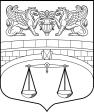  МУНИЦИПАЛЬНОГО ОБРАЗОВАНИЯ МУНИЦИПАЛЬНОГО ОКРУГААПТЕКАРСКИЙ ОСТРОВАдрес: 197022, Санкт-Петербург,ул. ЛьваТолстого,  дом 5,ИНН 7813337275   КПП 781301001ОГРН 1057813296452Тел/факс: 702-12-02E-mail: mamo61@yandex.ruИсх. № _____________________________от  «_____» _______________ 201___ г.ПРОЕКТ